Pouletfüllung für Fajitas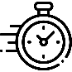 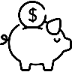 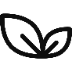 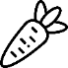 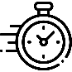 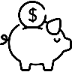 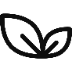 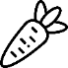 Nach einem Rezept von Betty Bossi für 25 PersonenÖlin einer Bratpfanne erhitzen5kggeschnetzeltes Pouletfleischportionsweise je ca. 3 Min. braten, herausnehmen6.25TLSalzPfefferFleisch würzen12Bundzwiebeln, mit dem Grünin Ringe schneiden6Knoblauchzehenin Scheibchen schneiden, mit den Zwiebeln ca. 2 Min. rührbraten, Fleisch wieder beigeben, nur noch heiss werden lassen Varianten:Varianten:Vegi: Grillkäse verwenden, Fleischalternative (z.B. Planted Chicken, Tofu) verwenden  Vegan: Fleischalternative (z.B. Planted Chicken, Tofu) verwenden Vegi: Grillkäse verwenden, Fleischalternative (z.B. Planted Chicken, Tofu) verwenden  Vegan: Fleischalternative (z.B. Planted Chicken, Tofu) verwenden 